RATTLESNAKE AVERSION TRAININGMARCH 26, 2022 SaturdayCall Pat Moffitt in Windsor707-478-6843 to schedule time     Sponsored by Countywide Dog Training Club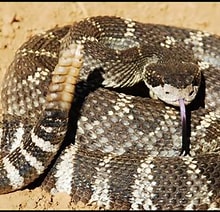 